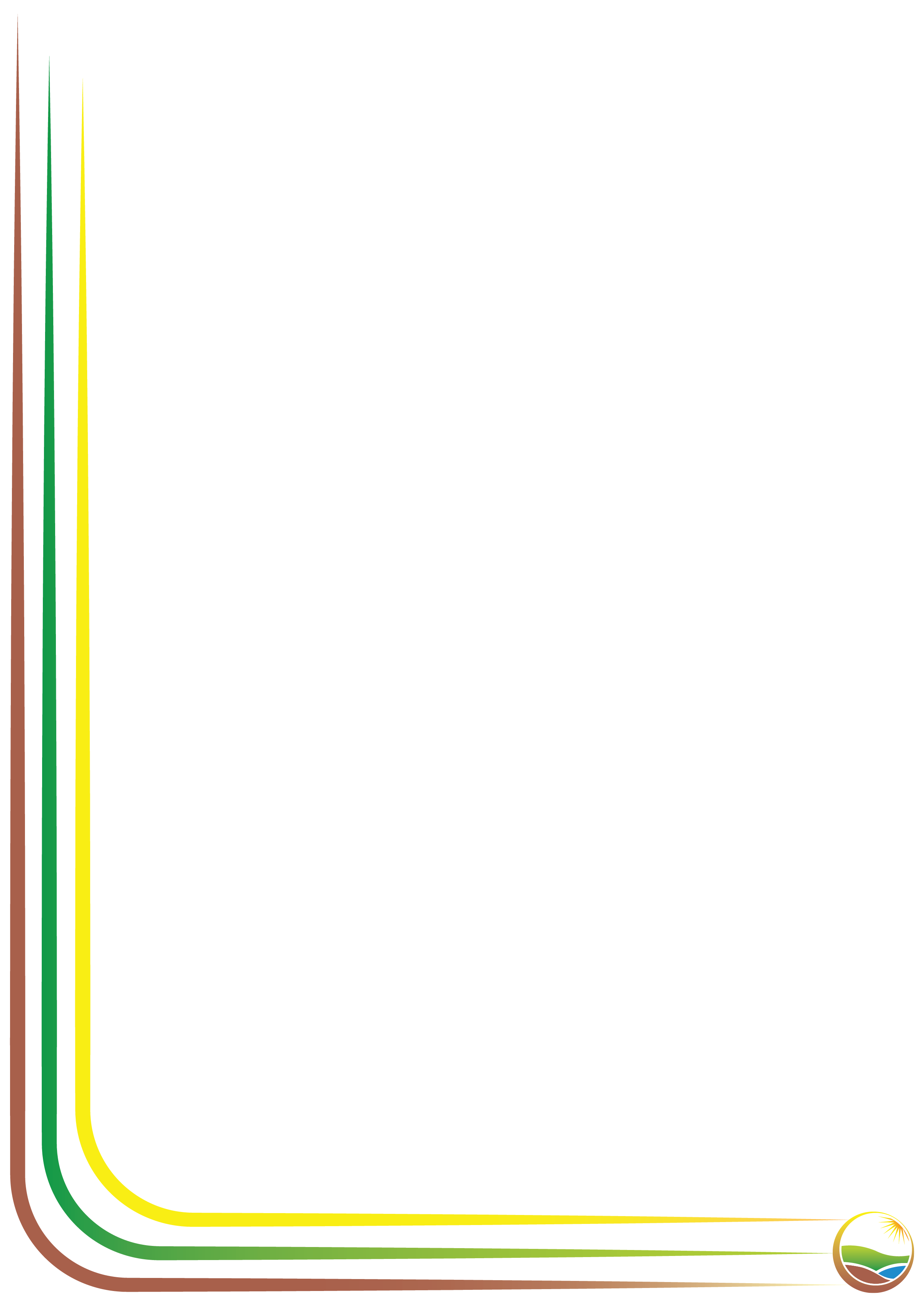            KIRSAL DEZAVANTAJLI ALANLAR KALKINMA PROJESİ2022 YILI PROJE HAVUZUPROJE HAZIRLAMA REHBERİKASIM 2021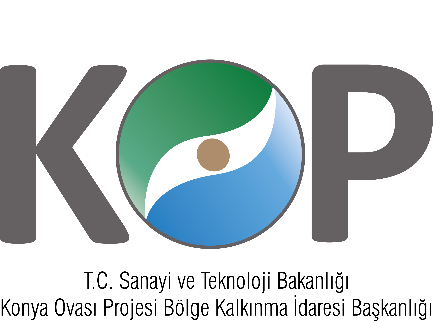 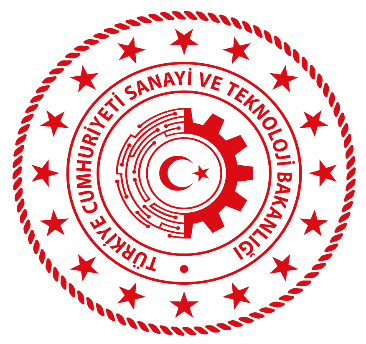 PROJE BAŞVURULARI VE MALİ DESTEK ALMAYA İLİŞKİN ÖZEL DÜZENLEMELER Başvurular, http://proje.kop.gov.tr/ elektronik adresindeki “KOP Proje Havuzu Sistemi” üzerinden yapılacaktır. Sisteme girilmeyen başvurular geçersiz sayılacaktır. Son başvuru tarihinden sonra yapılan başvurular değerlendirmeye alınmayacaktır.Başvuru Sahibi Kurum birden fazla proje ile başvurabilir. Başvuru formu ve ilgili belgeler doldurulurken, standart formata bağlı kalınmalıdır. Aksi takdirde, yapılan başvuru ön inceleme aşamasında değerlendirme dışı kalacaktır. Proje ortakları ile iş birliği yapılması planlanan projelere öncelik tanınacaktır.Başvuru Formu’nda (EK A) yapılan herhangi bir hata veya Başvuru Formu’ndaki (EK A) önemli bir tutarsızlık (Örneğin: Faaliyet Bütçesi’nde (EK B) belirtilen miktarların Başvuru Formu’nda (EK A) belirtilenlerle tutarsızlık göstermesi) başvurunun reddine yol açabilir.Anahtar Teknik Personelin herhangi bir sebeple projeden ayrılması durumunda Uygulayıcı Kuruluş, bir (1) ay içerisinde yeni Anahtar Teknik Personeli İdareye bildirmekle yükümlüdür.Proje Ortakları proje yürütülmesi proje uygulama takvimi esas olmak üzere en az bir personel görevlendirilecektir. Bu personelin özgeçmişi proje başvurusu kapsamında idareye sunulacaktır. Projede görevli personelin projeden ayrılması durumunda bir (1) ay içerisinde yerine görevlendirilen yeni personel bilgileri İdare’ye sunulmalıdır.Protokollerin imzalanmasını takiben Uygulayıcı Kuruluş tarafından ihale işlemleri yapılır. Protokolün imzalandığı tarihten itibaren 90 gün içinde EKAP sisteminde ihale kaydının yapılarak ihale kayıt numarasının alınması gereklidir. Ek süre talebi olursa Başkan onayı ile uzatılabilir. İhale sonuçlanırsa idareye ivedilikle bildirilir. Ek süre sonunda da ihale kayıt numarası alınamazsa/ihale ilanı yayımlanamaz veya daveti yapılamazsa/ihale sonuçlandırılamazsa projeler feshedilmiş sayılır. Başvuru Sahipleri, sunacak oldukları proje konusu ile ilgili son üç yıl içerisinde ulusal ve uluslararası kaynaklardan aldıkları mali destek tutarları ile başvuru yapmış oldukları ve yanıt bekledikleri mali destekleri, Başvuru Formunda belirtmek zorundadırlar.İdare, gerekli gördüğü durumlarda Anahtar Teknik Personelin mesleki yeterliliklerine ilişkin belgeleri isteyebilir.Hizmet alımı yöntemiyle proje uygulamalarında danışmanlık (teknik, yönetim danışmanlığı) hizmeti alınabilir.Uygulayıcı Kuruluşun, projenin yürütülmesi için gerekli tesis kurulumu, alet ve ekipman alımı uygun maliyet kapsamındadır. Kırsal Kalkınma Mali Destek Programında yürütülen proje kapsamında alınan alet ekipman ve kurulan tesis proje bitiminde İdareye bildirilir. Uygulayıcı Kuruluş bu alet ekipmanı ve tesisi kendi kullanmaya devam edebileceği gibi projenin sürdürülebilirliğini sağlamak amacıyla gerekli gördükleri durumlarda proje bölgesindeki yerel yönetimlere, ziraat odalarına, çiftçi örgütlerine İdaremizce uygun görülen bir protokolle devredebilir. İdare, gerek gördüğü takdirde bölge kurum ve kuruluşlarının bu program kapsamında yapacağı diğer projelerde kullanılmak üzere, bu alet ve ekipmanları talep eder ve Uygulayıcı Kuruluş programına uygun bir şekilde bu talebi yerine getirir.Desteklenen projeler kapsamında gerçekleştirilecek ihalelerde kullanılacak ekipman, mal ve hizmet alımı ile yapım işlerinde 4.1.2002 tarihli 4734 sayılı Kamu İhale Kanunu’nun 63 üncü maddesi hükmü çerçevesinde yerlilik unsuru dikkate alınır. İdareden mali destek almaya hak kazanan projeler kapsamında inşa edilen tesisler, İdare tarafından herhangi bir zaman eğitim amaçlı olarak kullanılabilir. Böyle bir durumda projede yer alan gerçek veya tüzel kişilere ait şahsi bilgilerin ve mesleki sır niteliğindeki bilgilerin gizliliğine dikkat edilecektir.Faaliyet Bütçesi, KDV dâhil hazırlanır (tüm vergiler dâhil edilir). Birim maliyeti 50.000 TL’yi geçen yapım işleri, ekipman, mal ve hizmet alımları için 3 adet proforma fatura ile bu harcamalara ilişkin teknik şartnameler eklenmelidir.Araç kiralama hizmetleri 237 sayılı taşıt kanununa ve ilgili yönetmeliğe uygun olarak yapılacaktır. Kırsal Dezavantajlı Alanlar Kalkınma 2022 Yılı Mali Destek Programı Proje Hazırlama Rehberi “2021 Yılı Bölge Kalkınma İdaresi Başkanlıkları Tarafından Sermaye Transferi Ödeneklerinin Kullandırılması, İzlenmesi ve Denetimine İlişkin Usul ve Esaslar”a göre hazırlanmış olup, 2022 Yılı Usul ve Esasları’nda meydana gelebilecek değişiklikler olduğu takdirde 2022 Yılı Usul ve Esasları uygulanacaktır.Destekleme Konuları ve Modelleriİlçeler Bazında Desteklenecek EksenlerKOP Kırsal Kalkınma Programı: faydalanıcılar, paydaşlar, sektör temsilcileri ve sektör uzmanları ile yapılan görüşmelerden elde edilen birincil verilerin ve bölge, ülke ve sektöründe dünya da söz sahibi kurumlardan elde edilen verilerin; ekolojik etkilerin, iklim isteklerinin, pazar durumlarının ve gelecek projeksiyonlarının analiz edilmesi sonucu, ilçe ölçeğinde destekleme eksenleri ve modelleri şeklinde ortaya konmuştur. İlçe bazında destekleme eksenleri Tablo 1’de sunulmaktadır. Başvurularda, bu eksenlerin aşağıda belirtilen destekleme modellerine göre hazırlanan projeler kabul edilecektir.Tablo 1 İlçeler bazında desteklenecek eksenlerPROGRAM KÜNYESİPROGRAM KÜNYESİPROGRAM KÜNYESİPROGRAM KÜNYESİProgram AdıKOP Kırsal Kalkınma 2022 Yılı Mali Destek ProgramıKOP Kırsal Kalkınma 2022 Yılı Mali Destek ProgramıKOP Kırsal Kalkınma 2022 Yılı Mali Destek ProgramıTürüMali DestekMali DestekMali DestekÇağrı Kapsamındaki İllerAksaray, Karaman, Kırıkkale, Kırşehir, Konya, Nevşehir, Niğde ve Yozgat Aksaray, Karaman, Kırıkkale, Kırşehir, Konya, Nevşehir, Niğde ve Yozgat Aksaray, Karaman, Kırıkkale, Kırşehir, Konya, Nevşehir, Niğde ve Yozgat Başvuru
SüresiBaşvuru Başlangıç TarihiBaşvuru Başlangıç TarihiBaşvuru Bitiş TarihiBaşvuru
Süresi08.11.202108.11.202103.12.2021Program AmacıMekânsal ve sosyo-ekonomik dezavantajlarını avantaja dönüştüren; güçlü üretim kapasitesi ile dünya standardında ve etkin üretim yapan; istihdam düzeyi yüksek; geliri ülke ortalamasının üzerinde, rekabet ve örgütlenme gücü gelişmiş, pazarlama ağları ulusal ve uluslararası alanda yaygın ve fonksiyonel, sosyal ve fiziki altyapısı sağlam, refah düzeyi yüksek ve şehirle bütünleşik bir KOP Bölgesi kırsalı oluşturmak amaçlanmaktadır. Mekânsal ve sosyo-ekonomik dezavantajlarını avantaja dönüştüren; güçlü üretim kapasitesi ile dünya standardında ve etkin üretim yapan; istihdam düzeyi yüksek; geliri ülke ortalamasının üzerinde, rekabet ve örgütlenme gücü gelişmiş, pazarlama ağları ulusal ve uluslararası alanda yaygın ve fonksiyonel, sosyal ve fiziki altyapısı sağlam, refah düzeyi yüksek ve şehirle bütünleşik bir KOP Bölgesi kırsalı oluşturmak amaçlanmaktadır. Mekânsal ve sosyo-ekonomik dezavantajlarını avantaja dönüştüren; güçlü üretim kapasitesi ile dünya standardında ve etkin üretim yapan; istihdam düzeyi yüksek; geliri ülke ortalamasının üzerinde, rekabet ve örgütlenme gücü gelişmiş, pazarlama ağları ulusal ve uluslararası alanda yaygın ve fonksiyonel, sosyal ve fiziki altyapısı sağlam, refah düzeyi yüksek ve şehirle bütünleşik bir KOP Bölgesi kırsalı oluşturmak amaçlanmaktadır. Proje Uygulanacak İlçelerAksaray İli: Ağaçören, Eskil, Gülağaç, Güzelyurt, Merkez, Ortaköy, Sarıyahşi, Sultanhanı ilçeleri;Karaman İli:Ayrancı, Başyayla, Ermenek, Kazımkarabekir, Merkez, Sarıveliler ilçeleri;Kırıkkale İli: Bahşılı, Balışeyh, Çelebi, Delice, Karakeçili, Keskin, Merkez, Sulakyurt, Yahşihan ilçeleri;  Kırşehir İli:Akçakent, Akpınar, Boztepe, Çiçekdağı, Kaman, Merkez, Mucur İlçeleri;Konya İli:Ahırlı, Akören, Altınekin, Akşehir, Beyşehir, Bozkır, Cihanbeyli, Çeltik, Çumra, Derbent, Derebucak, Doğanhisar, Emirgazi, Ereğli, Güneysınır, Hadim, Halkapınar, Hüyük, Ilgın, Kadınhanı, Karatay, Karapınar, Kulu, Meram, Sarayönü, Selçuklu, Seydişehir, Taşkent, Yalıhüyük, Tuzlukçu, Yunak, ilçeleri;Nevşehir İli:Acıgöl, Avanos, Derinkuyu, Gülşehir, Hacıbektaş, Kozaklı, Merkez, Ürgüp ilçeleri;Niğde İli:Altunhisar, Bor, Çamardı, Çiftlik, Merkez, Ulukışla ilçeleri;Yozgat İli:Aydıncık, Akdağmadeni, Boğazlayan, Çandır, Çayıralan, Çekerek, Kadışehri, Merkez, Saraykent, Sarıkaya, Sorgun, Şefaatli, Yenifakılı, Yerköy ilçeleri.Aksaray İli: Ağaçören, Eskil, Gülağaç, Güzelyurt, Merkez, Ortaköy, Sarıyahşi, Sultanhanı ilçeleri;Karaman İli:Ayrancı, Başyayla, Ermenek, Kazımkarabekir, Merkez, Sarıveliler ilçeleri;Kırıkkale İli: Bahşılı, Balışeyh, Çelebi, Delice, Karakeçili, Keskin, Merkez, Sulakyurt, Yahşihan ilçeleri;  Kırşehir İli:Akçakent, Akpınar, Boztepe, Çiçekdağı, Kaman, Merkez, Mucur İlçeleri;Konya İli:Ahırlı, Akören, Altınekin, Akşehir, Beyşehir, Bozkır, Cihanbeyli, Çeltik, Çumra, Derbent, Derebucak, Doğanhisar, Emirgazi, Ereğli, Güneysınır, Hadim, Halkapınar, Hüyük, Ilgın, Kadınhanı, Karatay, Karapınar, Kulu, Meram, Sarayönü, Selçuklu, Seydişehir, Taşkent, Yalıhüyük, Tuzlukçu, Yunak, ilçeleri;Nevşehir İli:Acıgöl, Avanos, Derinkuyu, Gülşehir, Hacıbektaş, Kozaklı, Merkez, Ürgüp ilçeleri;Niğde İli:Altunhisar, Bor, Çamardı, Çiftlik, Merkez, Ulukışla ilçeleri;Yozgat İli:Aydıncık, Akdağmadeni, Boğazlayan, Çandır, Çayıralan, Çekerek, Kadışehri, Merkez, Saraykent, Sarıkaya, Sorgun, Şefaatli, Yenifakılı, Yerköy ilçeleri.Aksaray İli: Ağaçören, Eskil, Gülağaç, Güzelyurt, Merkez, Ortaköy, Sarıyahşi, Sultanhanı ilçeleri;Karaman İli:Ayrancı, Başyayla, Ermenek, Kazımkarabekir, Merkez, Sarıveliler ilçeleri;Kırıkkale İli: Bahşılı, Balışeyh, Çelebi, Delice, Karakeçili, Keskin, Merkez, Sulakyurt, Yahşihan ilçeleri;  Kırşehir İli:Akçakent, Akpınar, Boztepe, Çiçekdağı, Kaman, Merkez, Mucur İlçeleri;Konya İli:Ahırlı, Akören, Altınekin, Akşehir, Beyşehir, Bozkır, Cihanbeyli, Çeltik, Çumra, Derbent, Derebucak, Doğanhisar, Emirgazi, Ereğli, Güneysınır, Hadim, Halkapınar, Hüyük, Ilgın, Kadınhanı, Karatay, Karapınar, Kulu, Meram, Sarayönü, Selçuklu, Seydişehir, Taşkent, Yalıhüyük, Tuzlukçu, Yunak, ilçeleri;Nevşehir İli:Acıgöl, Avanos, Derinkuyu, Gülşehir, Hacıbektaş, Kozaklı, Merkez, Ürgüp ilçeleri;Niğde İli:Altunhisar, Bor, Çamardı, Çiftlik, Merkez, Ulukışla ilçeleri;Yozgat İli:Aydıncık, Akdağmadeni, Boğazlayan, Çandır, Çayıralan, Çekerek, Kadışehri, Merkez, Saraykent, Sarıkaya, Sorgun, Şefaatli, Yenifakılı, Yerköy ilçeleri.Programın EksenleriBahçe Bitkileri, Örtü Altı Sebzecilik, Küçükbaş Hayvancılık, Serbest Sistem Kanatlı Hayvancılık, Arıcılık, Organik ve İyi Tarım, Tıbbi ve Aromatik Bitkiler, Örgüt Yapısının Güçlendirilmesi, Ürün Dağıtım Kanalları ve İşleme Tesisleri, Tarım Dışı Gelir Getirici FaaliyetlerBahçe Bitkileri, Örtü Altı Sebzecilik, Küçükbaş Hayvancılık, Serbest Sistem Kanatlı Hayvancılık, Arıcılık, Organik ve İyi Tarım, Tıbbi ve Aromatik Bitkiler, Örgüt Yapısının Güçlendirilmesi, Ürün Dağıtım Kanalları ve İşleme Tesisleri, Tarım Dışı Gelir Getirici FaaliyetlerBahçe Bitkileri, Örtü Altı Sebzecilik, Küçükbaş Hayvancılık, Serbest Sistem Kanatlı Hayvancılık, Arıcılık, Organik ve İyi Tarım, Tıbbi ve Aromatik Bitkiler, Örgüt Yapısının Güçlendirilmesi, Ürün Dağıtım Kanalları ve İşleme Tesisleri, Tarım Dışı Gelir Getirici FaaliyetlerDestek MiktarlarıAsgariAzamiDestek MiktarlarıDestekler250.000 TL3.000.000 TLDestek MiktarlarıYeni İşletme Tesis Destekleri350.000 TL5.000.000 TLEş Finansman/KatkıBireysel faydalanıcı katkısı olan projelerde en az %30, faydalanıcısı örgütlü yapı olan projelerde katkı payı en az %20 olmalıdır.Mera ve yaylaklarda ortak kullanıma yönelik yapı ve tesis projeleri için eş finansman şartı aranmamaktadır.Bireysel faydalanıcı katkısı olan projelerde en az %30, faydalanıcısı örgütlü yapı olan projelerde katkı payı en az %20 olmalıdır.Mera ve yaylaklarda ortak kullanıma yönelik yapı ve tesis projeleri için eş finansman şartı aranmamaktadır.Bireysel faydalanıcı katkısı olan projelerde en az %30, faydalanıcısı örgütlü yapı olan projelerde katkı payı en az %20 olmalıdır.Mera ve yaylaklarda ortak kullanıma yönelik yapı ve tesis projeleri için eş finansman şartı aranmamaktadır.SüreAzami proje süresi, İdare ile Uygulayıcı Kuruluş arasında imzalanan protokol tarihinden itibaren 1 yıllık süreyi kapsar. Azami proje süresi, İdare ile Uygulayıcı Kuruluş arasında imzalanan protokol tarihinden itibaren 1 yıllık süreyi kapsar. Azami proje süresi, İdare ile Uygulayıcı Kuruluş arasında imzalanan protokol tarihinden itibaren 1 yıllık süreyi kapsar. Uygun Başvuru Sahipleri Valilikler,Büyükşehir Belediyesi, Kaymakamlıklar,İl Özel İdareleri,Üniversiteler (Kamu),Çevre Şehircilik ve İklim Değişikliği Bakanlığına Bağlı KurumlarTarım ve Orman Müdürlükleri (İl ve İlçe),Orman Müdürlükleri (Bölge ve Şube),Araştırma Kuruluşları (Kamu)Valilikler,Büyükşehir Belediyesi, Kaymakamlıklar,İl Özel İdareleri,Üniversiteler (Kamu),Çevre Şehircilik ve İklim Değişikliği Bakanlığına Bağlı KurumlarTarım ve Orman Müdürlükleri (İl ve İlçe),Orman Müdürlükleri (Bölge ve Şube),Araştırma Kuruluşları (Kamu)Valilikler,Büyükşehir Belediyesi, Kaymakamlıklar,İl Özel İdareleri,Üniversiteler (Kamu),Çevre Şehircilik ve İklim Değişikliği Bakanlığına Bağlı KurumlarTarım ve Orman Müdürlükleri (İl ve İlçe),Orman Müdürlükleri (Bölge ve Şube),Araştırma Kuruluşları (Kamu)Uygun Proje OrtaklarıTüm Kamu Kurum ve Kuruluşları, Üniversiteler, STK’lar ve Üretici ÖrgütleriTüm Kamu Kurum ve Kuruluşları, Üniversiteler, STK’lar ve Üretici ÖrgütleriTüm Kamu Kurum ve Kuruluşları, Üniversiteler, STK’lar ve Üretici Örgütleriİlçeler1.Öncelik2.Öncelik3.ÖncelikAlternatifAKSARAYMerkezKüçükbaş HayvancılıkBahçe BitkileriÖrtü Altı SebzecilikArıcılıkAKSARAYAğaçörenKüçükbaş HayvancılıkBahçe BitkileriArıcılıkTarım Dışı Gelir Getirici FaaliyetlerAKSARAYGülağaçKüçükbaş HayvancılıkÖrtü Altı SebzecilikTıbbi-Aromatik BitkilerTarım Dışı Gelir Getirici FaaliyetlerAKSARAYGüzelyurtKüçükbaş HayvancılıkBahçe BitkileriOrganik TarımTarım Dışı Gelir Getirici FaaliyetlerAKSARAYEskilKüçükbaş HayvancılıkÜrün dağıtım kanalları ve işleme tesisiÖrgüt yapısının güçlendirilmesiTıbbi-Aromatik BitkilerBahçe BitkileriAKSARAYOrtaköyKüçükbaş HayvancılıkBahçe BitkileriArıcılıkTarım Dışı Gelir Getirici FaaliyetlerAKSARAYSultanhanıÜrün dağıtım kanalları ve işleme tesisiÖrgüt yapısının güçlendirilmesiKüçükbaş HayvancılıkTıbbi-Aromatik BitkilerTarım Dışı Gelir Getirici FaaliyetlerAKSARAYSarıyahşiKüçükbaş HayvancılıkBahçe BitkileriTıbbi-Aromatik BitkilerÖrtü Altı SebzecilikKARAMANMerkezKüçükbaş HayvancılıkBahçe BitkileriArıcılıkTıbbi-Aromatik Bitkiler- Örtü Altı SebzecilikKARAMANAyrancıKüçükbaş HayvancılıkBahçe BitkileriArıcılıkÖrtü Altı Sebzecilik- Tarım Dışı Gelir Getirici FaaliyetlerKARAMANBaşyaylaBahçe BitkileriKüçükbaş HayvancılıkArıcılıkÖrtü Altı SebzecilikTıbbi-Aromatik BitkilerKARAMANErmenekKüçükbaş HayvancılıkBahçe BitkileriArıcılıkTıbbi-Aromatik Bitkiler- Tarım Dışı Gelir Getirici FaaliyetlerKARAMANKazımkarabekirKüçükbaş HayvancılıkBahçe BitkileriÖrtü Altı SebzecilikÜrün dağıtım kanalları ve işleme tesisiKARAMANSarıvelilerBahçe BitkileriArıcılıkKüçükbaş HayvancılıkÜrün dağıtım kanalları ve işleme tesisiKIRIKKALEBahşılıKüçükbaş hayvancılıkArıcılıkBahçe bitkileriÖrtü Altı SebzecilikKIRIKKALEBalışeyhKüçükbaş hayvancılıkBahçe bitkileriArıcılıkTıbbi ve Aromatik BitkilerKIRIKKALEÇelebiKüçükbaş hayvancılıkBahçe bitkileriOrganik ve İyi TarımÖrtü Altı SebzecilikKIRIKKALEDeliceKüçükbaş hayvancılıkBahçe bitkileriÖrtü Altı SebzecilikArıcılıkKIRIKKALEKarakeçiliKüçükbaş hayvancılıkBahçe bitkileriOrganik ve İyi TarımSerbest Sistem Kanatlı HayvancılıkKIRIKKALEKeskinKüçükbaş hayvancılıkArıcılıkBahçe bitkileriOrganik ve İyi TarımKIRIKKALEMerkezKüçükbaş hayvancılıkArıcılıkÖrtü Altı SebzecilikBahçe bitkileriKIRIKKALESulakyurtKüçükbaş hayvancılıkArıcılıkBahçe bitkileriTıbbi ve Aromatik BitkilerKIRIKKALEYahşihanKüçükbaş hayvancılıkÖrtü Altı SebzecilikArıcılıkBahçe bitkileriKIRŞEHİRAkçakentKüçükbaş hayvancılıkArıcılıkBahçe bitkileriTıbbi ve Aromatik BitkilerKIRŞEHİRAkpınarKüçükbaş hayvancılıkBahçe bitkileriTıbbi ve Aromatik BitkilerArıcılıkKIRŞEHİRBoztepeKüçükbaş hayvancılıkTıbbi ve Aromatik BitkilerTarım Dışı Gelir Getirici FaaliyetlerBahçe bitkileriKIRŞEHİRÇiçekdağıKüçükbaş hayvancılıkTıbbi ve Aromatik BitkilerÖrtü Altı SebzecilikBahçe bitkileriKIRŞEHİRKamanKüçükbaş hayvancılıkÖrtü Altı SebzecilikBahçe bitkileriTarım Dışı Gelir Getirici FaaliyetlerKIRŞEHİRMerkezKüçükbaş hayvancılıkÖrtü Altı SebzecilikBahçe bitkileriTarım Dışı Gelir Getirici FaaliyetlerKIRŞEHİRMucurKüçükbaş hayvancılıkTıbbi ve Aromatik BitkilerOrganik ve İyi tarımBahçe bitkileriKONYAMeramKüçükbaş HayvancılıkOrganik TarımBahçe BitkileriÖrtü Altı Sebzecilik- Tarım Dışı Gelir Getirici FaaliyetlerKONYASelçukluKüçükbaş HayvancılıkBahçe BitkileriTıbbi-Aromatik BitkilerÖrtü Altı SebzecilikKONYAAhırlıKüçükbaş HayvancılıkArıcılıkTıbbi-Aromatik BitkilerSerbest Sistem Kanatlı HayvancılıkKONYAAkörenKüçükbaş HayvancılıkArıcılıkTıbbi-Aromatik BitkilerBahçe Bitkileri, Örtü Altı SebzecilikKONYAAkşehirBahçe BitkileriKüçükbaş HayvancılıkÖrtü Altı SebzecilikArıcılık/Tıbbi Aromatik BitkilerKONYAAltınekinÜrün dağıtım kanalları ve işleme tesisiTarım Dışı Gelir Getirici FaaliyetlerKüçükbaş HayvancılıkTıbbi Aromatik BitkilerKONYABeyşehirKüçükbaş HayvancılıkBahçe BitkileriArıcılıkÖrtü Altı Sebzecilik - Tarım Dışı Gelir Getirici FaaliyetlerKONYABozkırKüçükbaş HayvancılıkArıcılıkBahçe BitkileriÖrtü Altı Sebzecilik - Tarım Dışı Gelir Getirici FaaliyetlerKONYACihanbeyliKüçükbaş HayvancılıkÖrtü Altı SebzecilikBahçe BitkileriÜrün dağıtım kanalları ve işleme tesisiÖrgüt yapısının güçlendirilmesiKONYADerbentKüçükbaş HayvancılıkBahçe BitkileriOrganik tarımÖrtü Altı Sebzecilik- Tarım Dışı Gelir Getirici FaaliyetlerKONYAÇeltikOrganik TarımTıbbi-Aromatik BitkilerKüçükbaş HayvancılıkÜrün dağıtım kanalları ve işleme tesisiÖrgüt yapısının güçlendirilmesiKONYAÇumraKüçükbaş HayvancılıkTıbbi-Aromatik BitkilerÖrtü Altı SebzecilikÜrün dağıtım kanalları ve işleme tesisiÖrgüt yapısının güçlendirilmesiKONYADerebucakKüçükbaş HayvancılıkÖrtü Altı SebzecilikArıcılıkBahçe Bitkileri- Tarım Dışı Gelir Getirici FaaliyetlerKONYADoğanhisarKüçükbaş HayvancılıkBahçe BitkileriÖrtü Altı SebzecilikOrganik Tarım- Tarım Dışı Gelir Getirici FaaliyetlerKONYAEreğliKüçükbaş HayvancılıkBahçe BitkileriÖrtü Altı SebzecilikOrganik TarımArıcılıkKONYAEmirgaziKüçükbaş HayvancılıkArıcılıkBahçe BitkileriTıbbi-Aromatik BitkilerKONYAGüneysınırBahçe BitkileriKüçükbaş HayvancılıkArıcılıkTıbbi-Aromatik BitkilerKONYAHadimBahçe BitkileriKüçükbaş HayvancılıkArıcılıkTıbbi-Aromatik Bitkiler-Örtü Altı SebzecilikKONYAHalkapınarKüçükbaş HayvancılıkBahçe BitkileriOrganik TarımTarım Dışı Gelir Getirici FaaliyetlerKONYAHüyükBahçe BitkileriKüçükbaş HayvancılıkÖrtü Altı SebzecilikOrganik Tarım – Tıbbi Aromatik BitkilerKONYAIlgınKüçükbaş HayvancılıkBahçe BitkileriOrganik TarımÖrtü Altı SebzecilikKONYAKadınhanıBahçe BitkileriÖrtü Altı SebzecilikKüçükbaş HayvancılıkÜrün dağıtım kanalları ve işleme tesisiKONYAKarapınarKüçükbaş HayvancılıkÖrtü Altı SebzecilikTıbbi-Aromatik Bitkiler-Ürün dağıtım kanalları ve işleme tesisiKONYAKaratayKüçükbaş HayvancılıkÖrtü Altı SebzecilikTıbbi-Aromatik Bitkiler-Ürün dağıtım kanalları ve işleme tesisiÖrgüt yapısının güçlendirilmesiKONYAKuluBahçe BitkileriTıbbi-Aromatik BitkilerHayvancılıkÖrtü Altı SebzecilikKONYASarayönüKüçükbaş HayvancılıkBahçe BitkileriTıbbi-Aromatik BitkilerÜrün dağıtım kanalları ve işleme tesisiÖrgüt yapısının güçlendirilmesiKONYASeydişehirBahçe BitkileriKüçükbaş HayvancılıkÖrtü Altı SebzecilikOrganik TarımKONYATaşkentBahçe BitkileriKüçükbaş HayvancılıkArıcılıkÖrtü Altı Sebzecilik- Tarım Dışı Gelir Getirici FaaliyetlerKONYATuzlukçuÖrtü Altı SebzecilikKüçükbaş HayvancılıkÜrün dağıtım kanalları ve işleme tesisiArıcılıkKONYAYalıhüyükArıcılıkTıbbi-Aromatik BitkilerSerbest Sistem Kanatlı HayvancılıkKüçükbaş HayvancılıkOrganik TarımYunakÜrün dağıtım kanalları ve işleme tesisiÖrgüt yapısının güçlendirilmesiKüçükbaş HayvancılıkTıbbi-Aromatik BitkilerBahçe bitkileriNEVŞEHİRAcıgölKüçükbaş hayvancılıkArıcılıkBahçe bitkileriTıbbi ve Aromatik bitkilerNEVŞEHİRAvanosÖrtü Altı SebzecilikBahçe bitkileriKüçükbaş hayvancılıkTarım dışı gelir getirici faaliyetlerNEVŞEHİRDerinkuyuArıcılıkBahçe bitkileriTıbbi ve Aromatik bitkilerOrganik ve İyi TarımNEVŞEHİRGülşehirKüçükbaş hayvancılıkBahçe bitkileriÖrtü Altı SebzecilikArıcılıkNEVŞEHİRHacıbektaşKüçükbaş hayvancılıkArıcılıkOrganik ve İyi TarımSerbest Sistem Kanatlı HayvancılıkNEVŞEHİRKozaklıKüçükbaş hayvancılıkArıcılıkSerbest Sistem Kanatlı HayvancılıkBahçe bitkileriNEVŞEHİRMerkezBahçe bitkileriKüçükbaş hayvancılıkÖrtü Altı SebzecilikArıcılıkNEVŞEHİRÜrgüpBahçe bitkileriOrganik ve İyi TarımKüçükbaş hayvancılıkÖrtü Altı SebzecilikNEVŞEHİRMerkezBahçe BitkileriKüçükbaş HayvancılıkOrganik TarımArıcılıkNİĞDEAltunhisarKüçükbaş HayvancılıkBahçe BitkileriSerbest Sistem Kanatlı HayvancılıkArıcılık/Organik TarımNİĞDEBorBahçe BitkileriKüçükbaş HayvancılıkOrganik TarımArıcılıkNİĞDEÇamardıBahçe BitkileriKüçükbaş HayvancılıkSerbest Sistem Kanatlı HayvancılıkArıcılıkNİĞDEÇiftlikKüçükbaş HayvancılıkBahçe BitkileriArıcılıkSerbest Sistem Kanatlı Hayvancılık/Organik TarımNİĞDEUlukışlaBahçe BitkileriKüçükbaş HayvancılıkArıcılıkOrganik Tarım- Tarım Dışı Gelir Getirici FaaliyetlerNİĞDEAkdağmadeniKüçükbaş hayvancılıkArıcılıkSerbest Sistem Kanatlı HayvancılıkBahçe bitkileriYOZGATAydıncıkKüçükbaş hayvancılıkArıcılıkBahçe bitkileriSerbest Sistem Kanatlı HayvancılıkYOZGATBoğazlıyanKüçükbaş hayvancılıkÖrtü Altı SebzecilikBahçe bitkileriArıcılıkYOZGATÇandırKüçükbaş hayvancılıkSerbest Sistem Kanatlı HayvancılıkArıcılıkOrganik ve İyi TarımYOZGATÇayıralanArıcılıkKüçükbaş hayvancılıkSerbest Sistem Kanatlı HayvancılıkOrganik ve İyi TarımYOZGATÇekerekBahçe bitkileriKüçükbaş hayvancılıkÖrtü Altı SebzecilikArıcılıkYOZGATKadışehriKüçükbaş hayvancılıkArıcılıkBahçe bitkileriOrganik ve İyi TarımYOZGATMerkezKüçükbaş hayvancılıkArıcılıkÖrtü Altı SebzecilikBahçe bitkileriYOZGATSaraykentKüçükbaş hayvancılıkSerbest Sistem Kanatlı HayvancılıkArıcılıkTıbbi ve Aromatik bitkilerYOZGATSarıkayaKüçükbaş hayvancılıkArıcılıkSerbest Sistem Kanatlı HayvancılıkOrganik ve İyi TarımYOZGATSorgunKüçükbaş hayvancılıkBahçe bitkileriArıcılıkÖrtü Altı SebzecilikYOZGATŞefaatliKüçükbaş hayvancılıkBahçe bitkileriÖrtü Altı SebzecilikSerbest Sistem Kanatlı HayvancılıkYOZGATYenifakılıKüçükbaş hayvancılıkSerbest Sistem Kanatlı HayvancılıkArıcılıkÖrtü Altı SebzecilikYOZGATYerköyKüçükbaş hayvancılıkBahçe bitkileriSerbest Sistem Kanatlı HayvancılıkArıcılıkYOZGAT